Всероссийская олимпиада школьников.Начальные классы. Окружающий мир. 4 класс.1.  Это насекомое «поет» крыльями, а «слушает» коленками. Обведи правильный ответ:А) Сверчок            Б) Кузнечик          В) Саранча2. Какие представители кошачьих живут семьями? Обведи правильный ответ:А) Львы          Б) Тигры          В) Пантеры3. Какой гриб ищут с помощью специально обученных собак и свиней? Обведи правильный ответ:А) Шампиньон            2)  Трюфель            В) Волнушка4. Почему люди охраняют хищных животных? Обведи правильный ответ: А) Животные имеют теплую красивую шерсть Б) Хищники - санитары леса В) Животные радуют человека своим внешним видом5. Разгадай ребус. Обведи правильный ответ: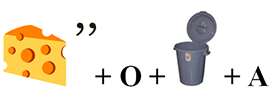   А) Сыроежка            Б) Сыворотка           В) Собака6. Кто не являлся разработчиком летательных и ракетных аппаратов? Обведи правильный ответ:А) Гагарин            Б) Королев            В) Циолковский7. Символом Всемирного фонда дикой природы является Обведи правильный ответ:А) Медведь          Б) Коала         В) Панда8. Первое - нота, второе - то же,А в целом - на горох похоже. Обведи правильный ответ:А) Сироп          Б) Фасоль         В) Редиска9. Разгадай ребус. Обведи правильный ответ: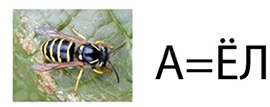 А) Ёлка          Б) Козёл          В) Осёл10. Каково происхождение торфа и каменного угля? Обведи правильный ответ:А) горная порода     Б) залежи древних останков растений       В) минеральное вещество11. Сколько материков на планете Земля? Обведи правильный ответ:А) 4       Б) 5        В) 612. Рассказ-задача: «Сидит лягушка на кочке, озирается, головой вертит и удивляется. Рядом с ней растёт росянка, травка такая с большими листами, похожими на ладошку человека. Как только сядет на листочек комар или муха, листочек начинает сжиматься в кулачок. А когда раскрывается — там ни мухи, ни комара уже нет. Непонятно: куда деваются мухи и комары? Сидит, думает лягушка, рассуждает, а догадаться не может».Куда исчезают комары и мухи? Обведи правильный ответ:А) Росянка - растение хищник. Оно питается мелкими насекомымиБ) Комары и мухи прячутся внутри росянки от лягушки, т.к. она ими питается      В) Комары и мухи прячутся внутри росянки от жары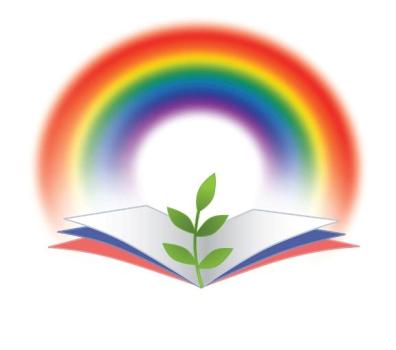 Всероссийские конкурсы, викторины, олимпиадыдля одаренных детей и педагогов«Радуга талантов»www.raduga-talantov.com